2019-01-06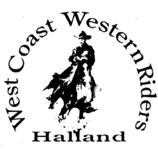 Kallelse årsstämma WCWRDatum:	19-03-09Tid:	15.00Plats:	Frillesås Rid & Körklubb, klubblokalenVid föreningsstämman ska följande behandlas och protokollföras: Upprop samt fastställande av röstlängd för stämman på grundval av den av föreningsstyrelsen upprättade röstlängden. Fastställande av föredragningslista för stämman. Beslut om stämmans behöriga utlysande. Val av ordförande för stämman. Val av sekreterare för stämman. Val av två protokolljusterare att jämte mötesordföranden justera stämmans protokoll samt två personer att fungera som rösträknare. Styrelsens verksamhetsberättelse med årsredovisning/årsbokslut för det senaste verksamhets-/räkenskapsåret. Revisorernas berättelse över styrelsens förvaltning under det senaste verksamhets-/räkenskapsåret. Fråga om ansvarsfrihet för styrelsen för den tid revisionen avser. 10.Behandling av föreningsstyrelsens förslag (proposition) och av motioner. 11.Fastställande av medlemmarnas årsavgift. 12.Val av föreningskassör för en tid av två år. Ordförande samt kassör väljs på mandattider som ska överlappa varandra. 13.Val av antal styrelseledamöter och suppleanter som föreningsstyrelsen föreslår med hänsyn till styrelsearbetets uppläggning, enligt Kap 6, 1§. 14.Val av ombud till förbundsstämman, enligt Kap 3. 1§ & 2§, förbundsstadgarna. 15. Ev. övriga frågor.Årsmöteshandlingar kommer att finnas tillgängliga på föreningens hemsida senast 2019-03-02.Utdrag ur stadgarna ang årsstämma:Föreningsstämman som är föreningens högsta beslutade organ, hålls varje år senast fem (5) veckor före WRAS förbundsstämma, på dag och plats som föreningsstyrelsen bestämmer. Kallelse till föreningsstämman och föredragningslista ska av styrelsen senast sex (6) veckor före föreningsstämman tillhandahållas medlemmarna på sätt styrelsen bestämt. Kallelse och föredragningslista publiceras på föreningens hemsida eller på annan lämplig plats. Verksamhetsberättelse, årsredovisning/årsbokslut, revisorernas berättelser, verksamhetsplan med budget samt styrelsens förslag och inkomna motioner med styrelsens yttrande ska finnas tillgängliga för medlemmarna senast en vecka
före föreningsstämman. I kallelsen ska anges var dessa handlingar finns tillgängliga. Förslag från medlem (motion) att behandla vid föreningsstämman ska vara styrelsen tillhanda senast fyra (4) veckor före föreningsstämman. Styrelsen ska till föreningsstämman avge skriftligt yttrande över motionerna. Rätt att inge förslag tillkommer föreningsstyrelsen och föreningens medlemmar.Varmt välkomnaStyrelsen. 